Publicado en Barcelona el 11/07/2018 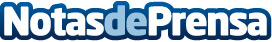 La importancia del factor humano es clave para Carretillas TREl trato cercano con Dirección es una de las ventajas de la empresa familiar, así lo explica Antonio Cárdenas, jefe de equipo de Carretillas TRDatos de contacto:e-deon.netComunicación · Diseño · Marketing931929647Nota de prensa publicada en: https://www.notasdeprensa.es/la-importancia-del-factor-humano-es-clave-para Categorias: Nacional Logística E-Commerce Recursos humanos Consumo http://www.notasdeprensa.es